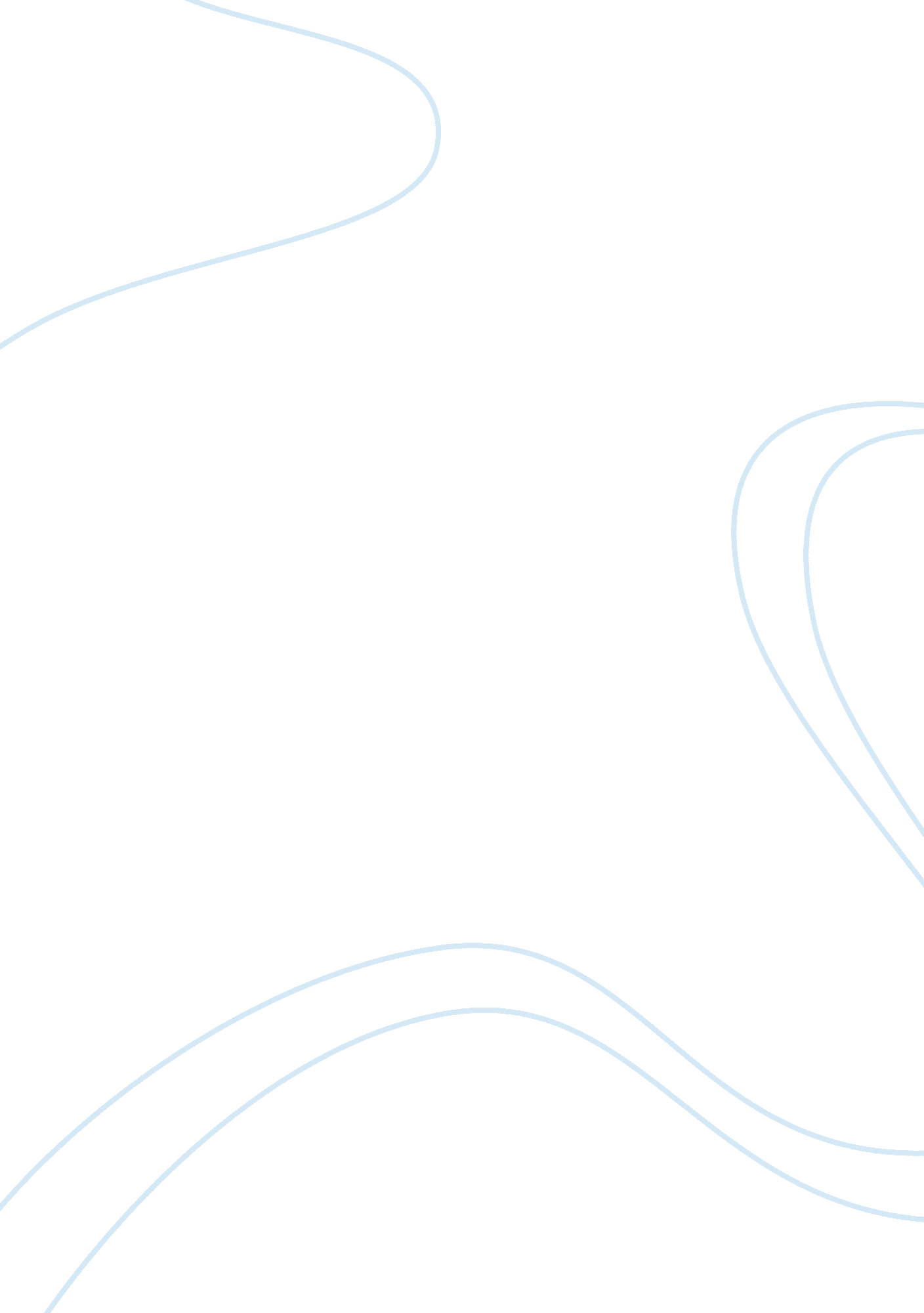 Mcgraw-hill networks a social studies learning system text book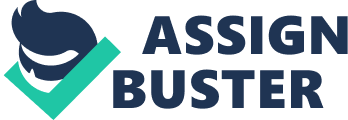 SubcontinentA large landmass that is smaller than the a continentMonsoonSeasonal wind, especially in the Indian Ocean and southern Asia ONMCGRAW-HILL NETWORKS A SOCIAL STUDIES LEARNING SYSTEM TEXT BOOK SPECIFICALLY FOR YOUFOR ONLY$13. 90/PAGEOrder NowLanguage FamilyA group of similar languagesSanskritThe first written language of IndiaVedasAncient scared writings of IndiaCasteAn Indian social classGuruA teacherHinduismA major religion that developed in ancient IndiaBrahmanThe universal spirit worshipped by HindusReincarnationThe rebirth of the soulKarmaA force that decides the form that people will be reborn into their next lifeDharmaA person's personal duties based on the individual's places in societyBuddhismA religion founded in ancient India by the religious teacher BuddhaNirvanaA state of perfect happiness and peaceJainismA religion of ancient Indian that does not believe in a Supreme Being it emphasizes invited to respect for all living things 